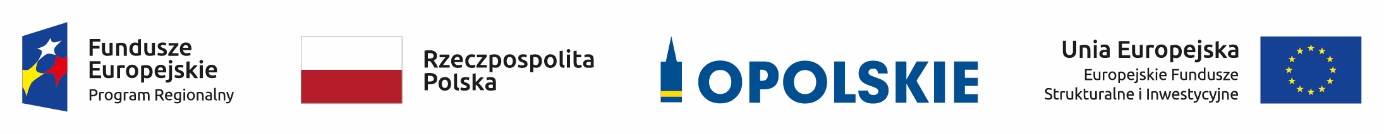 Projekt współfinansowany przez Unię Europejską ze środków Europejskiego Funduszu Społecznego oraz środków budżetu województwa opolskiego w ramach pomocy technicznej Regionalnego Programu Operacyjnego Województwa Opolskiego na lata 2014-2020Opole, dnia 18.10.2022 r. Zamawiający:Województwo Opolskie z siedzibą:  Urząd Marszałkowski Województwa Opolskiego ul. Piastowska 14, 45 – 082 OpolePostępowanie nr DOA-ZP.272.28.2022Wykonawcy, którzy złożyli ofertyw postępowaniuZAWIADOMIENIE O UNIEWAŻNIENIU POSTĘPOWANIA Dotyczy: „GADŻETY PROMOCYJNE NA POTRZEBY PROMOCJI RPO WO 2014-2020 (KALENDARZE)”, postępowanie nr DOA-ZP.272.28.2022.Na podstawie z art. 260 ust. 1 oraz ust. 2 ustawy z dnia 11 września 2019 r. – Prawo zamówień publicznych (t.j. Dz.U. z 2022 r. poz. 1710 ze zm.; zwana dalej: ustawą Pzp), Zamawiający zawiadamia równocześnie wszystkich Wykonawców o unieważnieniu postępowania o udzielenie zamówienia publicznego oraz udostępnia niezwłocznie na stronie prowadzonego postępowania informacje o unieważnieniu postępowania o udzielenie zamówienia publicznego.  Uzasadnienie prawne:Art. 255 pkt 7) ustawy Pzp, tj. Zamawiający unieważnia postępowanie o udzielenie zamówienia publicznego, jeżeli wykonawca uchylił się od zawarcia umowy w sprawie zamówienia publicznego, z uwzględnieniem art. 263.  Uzasadnienie faktyczne:W dniu 21.09.2022 r. Zamawiający dokonał wyboru najkorzystniejszej oferty złożonej przez PPHU "LIR" ELŻBIETA ZAJET, AL. GRUNWALDZKA 2, 82-300 ELBLĄG. W dniu 18.10.2022 r. zamawiający otrzymał informację od wykonawcy, którego oferta została wybrana jako najkorzystniejsza, że odstępuje on od zawarcia umowy.W niniejszym postępowaniu pozostała oferta podlegała odrzuceniu. Wobec powyższego Zamawiający podjął decyzję o unieważnieniu niniejszego postępowania.W przypadku unieważnienia postępowania o udzielenie zamówienia zamawiający niezwłocznie zawiadomi wykonawców, którzy ubiegali się o udzielenie zamówienia w tym postępowaniu, 
o wszczęciu kolejnego postepowania, które dotyczy tego samego przedmiotu zamówienia lub obejmuje ten sam przedmiot zamówienia.Na czynność unieważnienia postępowania wykonawcy przysługują środki ochrony prawnej na zasadach przewidzianych w Dziale IX ustawy Pzp.  Stanowisko Zamawiającego potwierdza:Prawo Zamówień Publicznych Komentarz UZP str. 767 Uchylenie się od zawarcia umowy. Stosownie do art. 255 ust. 1 pkt 7 Pzp zamawiającyunieważnia postępowanie o udzielenie zamówienia, jeżeli wykonawca nie wniósł wymaganegozabezpieczenia należytego wykonania umowy lub uchylił się od zawarcia umowy w sprawiezamówienia publicznego, z uwzględnieniem art. 263 Pzp. Obecnie, zgodnie z omawianym przepisem, uchylenie się zwycięskiego oferenta od zawarcia umowy w sprawie zamówienia publicznego stanowi samoistną przesłankę unieważnienia postępowania. Umiejscowione na końcu przepisu odesłanie do art. 263 Pzp wskazuje na możliwość dokonania przez zamawiającego ponownego badania i oceny ofert spośród ofert pozostałych w postępowaniu wykonawców jako alternatywy dla unieważnienia postępowania (…).Z up. Zarządu Województwa Opolskiego/podpis nieczytelny/Marcin PuszczDyrektor Departamentu Organizacyjno - Administracyjnego……………………………………….……………………………….…………………Kierownik Zamawiającego lub osoba upoważniona 
do podejmowania czynności w jego imieniu